თათია გელაძე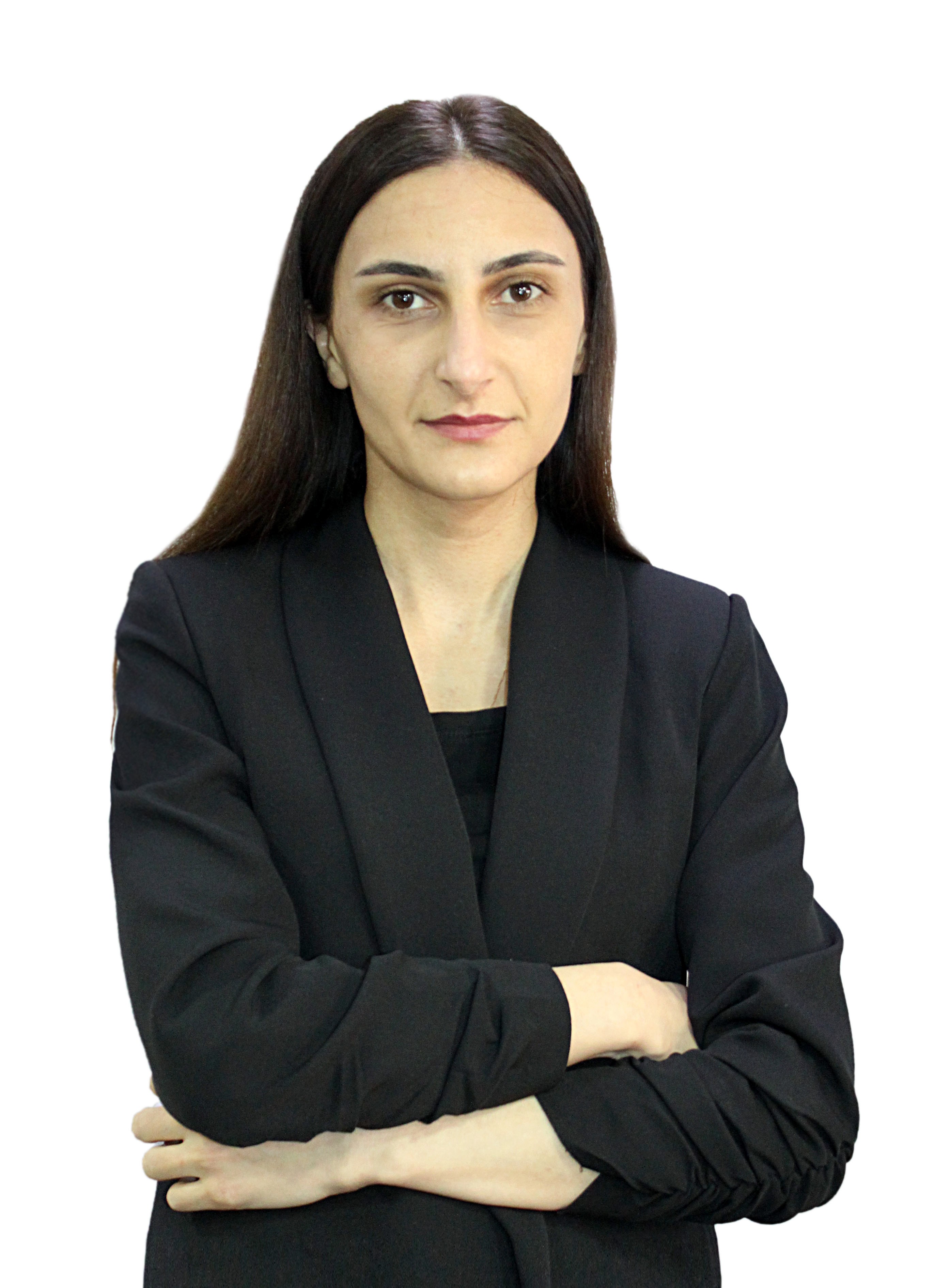 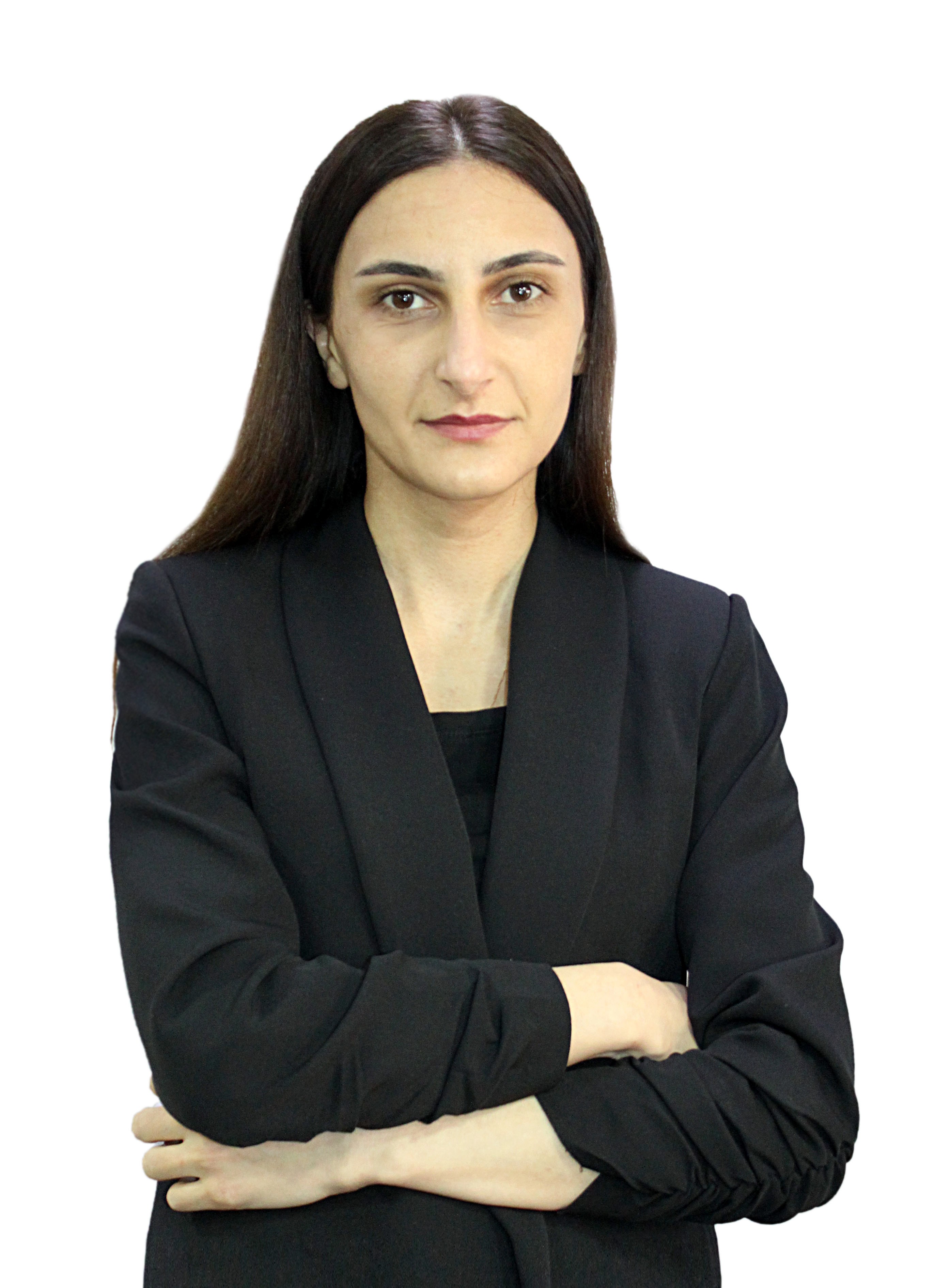 მობილური: 514088044ელ-ფოსტა geladzetatia@gmail.com განათლება 	ივანე ჯავახიშვილის სახელობის თბილისის სახელმწიფო უნივერსიტეტი, საქართველო, საერთაშორისო სამართალი, იურიდიულიმაგისტრიივანე ჯავახიშვილის სახელობის თბილისის სახელმწიფო უნივერსიტეტი, საქართველო, საერთაშორისო სამართალი,იურიდიული ბაკალავრისამუშაო გამოცდილება 	იურისტი, სს მიკროსაფინანსო ორგანიზაცია "მიკრო ბიზნეს კაპიტალი'', დღემდე (31 თვე - 2 წელი და 7 თვე)მოვალეობები:	კომპანიის  ინტერესების  წარმომადგენლობა  საქართველოში  არსებულ ყველა სახელმწიფო და კერძო სტრუქტურასთან, ფიზიკურ და იურიდიულ პირებთან, მათ შორის და არა მარტო, საქართველოს საერთო სასამართლოებში, საარბიტრაჟო სასამართლოებში, სსიპ აღსრულების ეროვნულ ბიუროში, საჯარო რეესტრის ეროვნულ სააგენტოში, შსს მომსახურების სააგენტოში და  სხვა;სამართლებრივი კონსულტაციების გაწევა კომპანიაში არსებულ საკითხებზე. ხელშეკრულებების, განცხადებებისა და კომპანიაში არსებულ საქმიანობასთან დაკავშირებით ნებისმიერი დოკუმენტაციის მომზადებაიურისტი, საფინანსო ორგანიზაცია შპს "ჯაბა კრედიტი'', (11 თვე - 0 წელი და 11 თვე)მოვალეობები:	კომპანიის ინტერესების წარმომადგენლობა საქართველოში არსებულ  ყველა სახელმწიფო და კერძო სტრუქტურასთან, ფიზიკურ და იურიდიულ პირებთან, მათ შორის და არა მარტო, საქართველოს საერთო სასამართლოებში, საარბიტრაჟო სასამართლოებში, სსიპ აღსრულების ეროვნულ ბიუროში, საქართველოს ეროვნულ ბანკში, საჯარო რეესტრის ეროვნულ სააგენტოში, შსს მომსახურების სააგენტოში და სხვა; სამართლებრივი კონსულტაციების გაწევა კომპანიაში არსებულ საკითხებზე, კომპანიაში გამოსაცემი ბრძანებების (პროექტების) და სხვა ნორმატიული აქტების ექსპერტიზა, ხელშეკრულებების, განცხადებებისა და კომპანიაში არსებულ საქმიანობასთან დაკავშირებით ნებისმიერი დოკუმენტაციის მომზადებანოტარიუსის თანაშემწე, სანოტარო ბიურო, (16 თვე - 1 წელი და 4 თვე)მოვალეობები:	მოქალაქეების მიღება, კონსულტაციის გაწევა, სანოტარო აქტების პროექტების მომზადება, სანოტარო არქივთან/დოკუმენტებთან მუშაობა.სტაჟიორი, საქართველოს იუსტიციის უმაღლესი საბჭო; სამართლებრივი და მატერიალური უზრუნველყოფის დეპარტამენტი, (3 თვე - 0 წელი და 3 თვე)მოვალეობები:	სამართალშემოქმედებით ჯგუფში სამართლებრივი აქტების ანალიზი.სტაჟიორი, საადვოკატო ბიურო ''OK&CG '',  (12 თვე - 1 წელი და 0 თვე)მოვალეობები:	იურიდიული დოკუმენტაციის მომზადება, საქმის დაგეგმვა, განცხადების, სარჩელის შევსება, სააპელაციო/ საკასაციო საჩივრის შევსება, სასამართლო სხდომებზე დასწრება, მოქალაქისთვის კონსულტაციის გაწევასრული სტაჟი 73 თვე (6 წელი და 1 თვე)ენები 	რუსული (მეტყველება: B1, წერა: B1) ფრანგული (მეტყველება: B1, წერა: B1) ინგლისური (მეტყველება: B2, წერა: B2) გერმანული (მეტყველება: B2, წერა: B2)კომპიუტერული პროგრამები 	Microsoft Office Word (ძალიან კარგი), Microsoft Office Excel (კარგი), Microsoft Office PowerPoint (ძალიან კარგი), Microsoft Office Outlook (ძალიან კარგი),ტრენინგები, სხვა მიღწევები 	სსიპ  საქართველოს  ნოტარიუსთა  პალატა, საქართველოს ნოტარიუსთა პალატის სტაჟირების სრული კურსი (თეორიული და პრაქტიკული ნაწილი) საქართველოს იუსტიციის სასწავლო ცენტრი, ნოტარიუსთა   საკვალიფიკაციო   გამოცდასსიპ საქართველოს ადვოკატთა ასოციაცია, ადვოკატთა საკვალიფიკაციო გამოცდა სამოქალაქო-ადმინისტრაციულ სამართალში, ჰაინრიხ ჰაინეს სახელობის დიუსელდორფის უნივერსიტეტი, ადამიანის   უფლებათა   საერთაშორისო  სამართალიჰაინრიხ ჰაინეს სახელობის დიუსელდორფის უნივერსიტეტი, გერმანული  ენის  კურსებიახალგზარდა კრიმინოლოგთა ჯგუფი, დანაშაულთან  ბრძოლა  იწყება განათლებითევროპის იურისტ სტუდენტთა ასოციაცია, სანოტარო  მედიაციაევროპის იურისტ სტუდენტთა ასოციაცია, საქორწინო   ხელშეკრულებასაქართველოს  პრეზიდენტის  ჯილდოოქროს მედალინაშრომები, პუბლიკაციები 	THE 2014 PHILIP C. JESSUP INTERNATIONAL LAW MOOT COURT COMPETITION; MEMORIAL FOR THE RESPONDENT, CASE CONCERNING "THE SECESSION AND ANNEXATION OF EAST AGNOSTICA";THE FEDERAL REPUBLIC OF AGNOSTICA   (APPLICANT)V. THE STATE OF REVERENTIA (RESPONDENT) იძულებით გადაადგილებული პირები, საერთაშორისო სამართალი მონათვაჭრობა და მისი გამოვლინების ფორმა თანამედროვეობაში, საერთაშორისო სამართალიინკვიზიციურობისა და შეჯიბრობითობის პრინციპების ურთიერთმიმართება ადმინისტრაციულ  სამართალში,  ადმინისტრაციული სამართალირეკომენდატორები 	ელენე მერგელ, , ნოტარიუსი, emergell@notary.geსაკონტაქტო ინფორმაცია 	მამის სახელი: სიმონისქესი: მდედრობითი მოქალაქეობა: საქართველოსამხედრო ვალდებულება: არასამხედრო ვალდებული ფაქტობრივი მისამართი: თბილისი, საქართველორეგისტრაციის მისამართი:  თბილისი,საქართველოავტომანქანის მართვის მოწმობისნომერი:AH6376680